Веб-система многопользовательского доступа к рабочей документации для сотрудников, работающих на дому2012ДипломПоявление сети Интернет и широкополосного доступа к ней привело к появлению новых форм деятельности во всех сферах. Так, например, появилось много распределенных предприятий, в которых сотрудники могут физически не находиться в офисе. Системы контроля версий, тайм-трекеры и прочие инструменты позволяют организовать рабочий процесс и создать по сути виртуальный офис.ОглавлениеГлава 1. Формирование модели проблемы ведения трудовой деятельности на дому  101.1.         Предпроектный сбор данных и представление объекта исследования. 101.2.         Выбор методологии моделирования. 141.2.3.      Сравнение подходов к моделированию системы.. 201.3.         Разработка SADT-моделей деятельности ООО «Бюро переводов Полиглот» как есть  221.4.         Математическая модель оценки издержек переводчика на посещение офиса ООО «Бюро переводов Полиглот». 291.5.         Формирование проблемы удаленной работы в ООО «Бюро переводов Полиглот»  331.6.         Установление целей выпускной квалификационной работы.. 34Глава 2. Реинжиниринг процесса удаленной работы сотрудников компании. 352.1.         Формирование предложения по оптимизации. 352.2.         Математическая модель оценки издержек переводчика на посещение офиса ООО «Бюро переводов Полиглот» после реинжиниринга. 372.3.         Выбор CASE-средств моделирования. 402.4.         Разработка SADT-моделей деятельности ООО «Бюро переводов Полиглот» как должно быть. 44Глава 3. Проектирование веб-системы многопользовательского доступа к рабочей документации для сотрудников, работающих на дому. 503.1.         Формирование требований к веб-системе. 503.2.         Сравнительный анализ аналогов проектируемой системы.. 503.3.         Выбор архитектуры построения системы.. 563.4.         Проектирование структуры баз данных. 58Глава 4. Реализация веб-системы многопользовательского доступа к рабочей документации для сотрудников, работающих на дому. 664.1 Проектирование модульной структуры информационной системы.. 664.2 Выбор средств реализации модулей. 674.2.1 Выбор языка программирования. 684.2.2 Выбор серверов баз данных. 754.3 Выбор технологий разработки ИС.. 76Глава 5. Социальный аспект реализации веб-системы.. 77Глава 6. Технико-экономическое обоснование создания веб-системы многопользовательского доступа к документам. 786.1.         Описание целесообразности проектирования с точки зрения коммерческого использования. 786.1.2.      Обоснование необходимости и экономической целесообразности использования информационных технологий в организации. 796.2.         Расчет экономической эффективности проекта. 816.2.1.      Расчет затрат на функционирование предприятия до и после внедрения  816.2.2.      Расчет экономии от увеличения производительности труда пользователя  826.3.         Оценка экономического эффекта от внедрения. 85Глава 7. Безопасность человеко-машинного взаимодействия при работе с проектируемой системой. 867.1 Особенности функционального назначения информационной системы.. 867.3 Анализ надежности информационной системы.. 867.4 Оценка эргономичности пользовательского интерфейса. 907.5 Оценка напряженности процесса эксплуатации информационной системы   947.6 Разработка мер профилактики и повышения безопасности человеко-машинного взаимодействия. 977.7 Выводы по разделу. 98Библиографический список. 100Появление сети Интернет и широкополосного доступа к ней привело к появлению новых форм деятельности во всех сферах. Так, например, появилось много распределенных предприятий, в которых сотрудники могут физически не находиться в офисе. Системы контроля версий, тайм-трекеры и прочие инструменты позволяют организовать рабочий процесс и создать по сути виртуальный офис.Вернуться в каталог готовых дипломов и магистерских диссертаций –http://учебники.информ2000.рф/diplom.shtmlСамый большой успех в сфере удаленной работы на дому сейчас демонстрирует ИТ-индустрия. Для разработчиков программ существует самый широкий спектр автоматизированных информационных систем и уже практически нет задач, для которых не была бы написана соответствующая программная система.Но есть и предприятия, которые хоть и выполняют в целом похожую работу, отличаются спецификой процессов и для них средств автоматизации пока не представлено. В своей дипломной работе я рассмотрю как раз один из примеров такого предприятия – это бюро переводов. В нем есть необходимость присутствия сотрудников в офисе, но только на отдельных стадиях. При этом классические программы из ИТ-индустрии не подходят для решения задач. Они либо содержат избыточный функционал, либо требуется их компоновка, что дорого для небольшого бюро.В ходе исследования была определена ключевая проблема предметной области – высокие издержки на выполнение процессов, что негативно сказывается на работе предприятия.Глава 1. Формирование модели проблемы ведения трудовой деятельности на дому 1.1. Предпроектный сбор данных и представление объекта исследованияООО «Бюро переводов Полиглот» образовано в городе Новочеркасске в 2010 году, целью создания компании было получение дохода от деятельности по профессиональному переводу документов и оказания иных услуг, связанных с переводом текста.ООО «Бюро переводов Полиглот» оказывает своим клиентам следующие услуги:1. Письменные переводы текста·   Перевод технической документации;·   Перевод переписки с сохранением конфиденциальности;·   Перевод эксплуатационных и проектных документов;·   Перевод медицинских документов;·   Перевод специализированной литературы и научных статей;·   Перевод сопроводительной документации к импортируемым товарам  и услугам для таможенного оформления и сертификации;·   Перевод документов для выезда заграницу.2. Устные переводы·   Сопровождение иностранных визитёров;·   Перевод в реальном времени и сопровождение международных совещаний;·   Сопровождение граждан РФ на иностранных мероприятиях (выставки, форумы, деловые встречи);·   Перевод телефонных переговоров.Такому бизнесу характерна сложность подбора кадров, особенно кадров высокой мобильности, способных сопровождать и оказывать услуги устного перевода. К счастью, у ООО «Бюро переводов Полиглот» проблем с кадрами нет, однако имеются проблемы финансового характера. Финансовые проблемы выражаются в низкой удовлетворенности переводчиков своей заработной платой и условиями труда.Ввиду особенностей оказываемых услуг – многие переводы должны заверяться нотариально и существуют конфиденциальные материалы, которые запрещено передавать в незашифрованном виде. Все это требует периодического присутствия переводчиков в офисе, но все прекрасно понимают что работу по переводу можно выполнить и дома. Руководствуясь такими соображениями, директор ООО «Бюро переводов Полиглот» принял решение перенести деятельность переводчиков в формат работы на дому. До кризиса 2015 финансовое положение было стабильным и работников устраивал их доход. Однако после января 2015 года сократились объемы деятельности, связанной с переводами (меньше стало поездок, выставок и прочего).Мною был выполнен анализ внутренней и внешней среды ООО «Бюро переводов Полиглот», который дал возможность сформировать информационную картину внешнего окружения, раскрыть возможности и риски общества.Были проанализированы:1. Потребительский рынок. Потребители услуг ООО «Бюро переводов Полиглот» – в основной массе это физические лица, не заказывающие большой объем работ – гастарбайтеры, которым необходимо перевести какую-либо справку, студенты, люди желающие получить перевод интернет-переписки.Предприятие зарабатывает на количестве подобных услуг, и по этой причине чтобы сэкономить на офисном помещении было решено работать на дому. Юридические лица также обращаются за переводческими услугами, но количество таких обращений как правило мало. Сказывается близость Ростова-на-Дону и сосредоточение крупных фирм, связанных с международной деятельностью, в этом городе;2. Рынок услуг. В целом рынок переводческих услуг – развитая вещь. Но поскольку Новочеркасск город, находящийся по соседству с городом-миллионником, локальная конкуренция практически отсутствует. Статистика показывает, что несмотря на снижение количества обращений, сотрудники ООО «Бюро переводов Полиглот» без работы не сидят.3. Кадровые ресурсы. Подбор персонала задача крайне сложная, но к счастью для ООО «Бюро переводов Полиглот» проблем с кадрами нет – компания была образована вокруг группы талантливых переводчиков.Результат анализа внешней среды натолкнул на выводы о хоть и недостаточно благоприятной, но стабильной внешней среде компании, которая своим ухудшением уже внесла дестабилизацию в работу ООО «Бюро переводов Полиглот», дальнейших ухудшений внешних условий не предвидится.Поэтому суть финансовых проблем было решено изучить через анализ внутренней среды. Я выполнил оценку состояния и эффективности использования ресурсов, имеющихся в распоряжении ООО «Бюро переводов Полиглот» по разным аспектам.Структура управления (см. рисунок 1). У ООО «Бюро переводов Полиглот» имеется генеральный директор, бухгалтерия. Организация делится на подразделения, каждое из которых выполняет поставленные перед ним задачи. Рассогласования в структуре управления не было найдено.Рисунок 1 – Структура ООО «Бюро переводов Полиглот»В компании работают 20 человек, из которых 2 человека в руководстве (Директор и Бухгалтер), 4 человека в офисе (Администратор, Секретарь, Кассир и Уборщица). Основной состав рабочих – это 14 переводчиков разной специализации.Продажи. ООО «Бюро переводов Полиглот» занимается оказанием услуг юридическим и физическим лицам, оплата принимается наличным и безналичным расчетом, для чего заключен договор на эквайринг с ПАО КБ Центр-Инвест.Оказание услуг ведется по предоплате в размере от 30% стоимости услуг. Есть система скидок для постоянных клиентов. Оплата труда переводчикам осуществляется без учета издержек, которые они несут в ходе своей работы. Так, оплата нотариально заверяемого перевода фиксированная и подразумевается, что переводчик компенсирует свои издержки самостоятельно.Услуги. Основной вид деятельности ООО «Бюро переводов Полиглот» — профессиональный перевод текстов и сопровождение интернациональных мероприятий.Маркетинг. Cлужбы маркетинга в ООО «Бюро переводов Полиглот» нет, это по сути не нужна задача для предприятия, оно прочно заняло свою нишу и заработало хорошую репутацию. Анализ внутренней среды компании помог выявить внутренние риски компании, к которым можно отнести слабую финансовую политику компании в области оплаты труда переводчиков.1.2. Выбор методологии моделированияВ бакалаврской работе ставится задача выработки предложений по оптимизации работы предприятия ООО «Бюро переводов Полиглот». Это невозможно без современных методологий и CASE-средств. Поэтому первым шагом при построении моделей является выбор средства, которое будет рабочим инструментом. Далее приведены описания, полученные из открытых источников и результаты сравнения CASE-средств по определенным критериям.1.2.1. Методы структурного анализаМетоды структурного способны упростить модель системы через ее иерархическое разделение на «черные ящики». Преимущество использовании черных ящиков состоит в том, что пользователю не важно содержание черных ящиков, как они работают.Достаточно иметь информацию о его входах и выходах, а также его назначении (т.е. функцию, которую он выполняет) [1].Разбиение системы на черные ящики является первым шагом и должно быть построено на основе следующих принципов· Один черный ящик на одну функцию систему;· функция каждого черного ящика должна быть легко понимаема независимо от сложности ее реализации (например, в системе управления ракетой может быть черный ящик для расчета места ее приземления: несмотря на сложность алгоритма, функция черного ящика очевидна — «расчет точки приземления»);· связь между черными ящиками должна вводиться только при наличии связи между соответствующими функциями системы (например, в бухгалтерии один черный ящик необходим для расчета общей заработной платы служащего, а другой для расчета налогов — необходима связь между этими черными ящиками: размер заработанной платы требуется для расчета налогов);· связи между черными ящиками должны быть простыми, насколько это возможно, для обеспечения независимости между ними.Второй важной идеей, лежащей в основе структурных методов, является идея иерархии. Для понятности сложной системы недостаточно разбиения ее на части, необходимо эти части организовать определенным образом, а именно в виде иерархических структур.Наконец, третий момент: структурные методы широко используют графические нотации, также служащие для облегчения понимания сложных систем. Известно, что “одна картинка стоит тысячи слов”.Сущность структурного подхода к разработке ИС заключается в ее декомпозиции (разбиении) на автоматизируемые функции: система разбивается на функциональные подсистемы, которые в свою очередь делятся на подфункции, подразделяемые на задачи и так далее. Процесс разбиения продолжается вплоть до конкретных процедур. При этом автоматизируемая система сохраняет целостное представление, в котором все составляющие компоненты взаимоувязаны. При разработке системы «снизу-вверх» от отдельных задач ко всей системе целостность теряется, возникают проблемы при информационной стыковке отдельных компонентов.В структурном анализе используются в основном две группы средств, иллюстрирующих функции, выполняемые системой и отношения между данными. Каждой группе средств соответствуют определенные виды моделей (диаграмм), наиболее распространенными среди которых являются следующие:· SADT (Structured Analysis and Design Technique) [2]. Для новых систем SADT (IDEF0) применяется для  определения требований для разработки системы, реализующей выделенные функции. Для уже существующих — IDEF0 может быть использована для анализа функций, выполняемых системой. Модель в нотации IDEF0 представляет собой совокупность иерархически упорядоченных и взаимосвязанных диаграмм. Вершина этой древовидной структуры, представляющая собой самое общее описание системы. После описания системы в целом проводится разбиение ее на крупные фрагменты (функциональная декомпозиция);· DFD (Data Flow Diagrams) диаграммы потоков данных. Диаграммы DFD обычно строятся для наглядного изображения текущей работы системы документооборота организации. Как правило, диаграммы DFD используют в качестве дополнения модели бизнес-процессов, выполненной в IDEF0;· IDEF3. Методология моделирования IDEF3 позволяет описать процессы, фокусируя внимание на течении этих процессов, позволяет рассмотреть конкретный процесс с учетом последовательности выполняемых операций;· ER (Entity-Relationship Diagrams) диаграммы «сущность-связь». Методология описания данных (IDEF1X).На стадии моделирования ИС модели расширяются, уточняются и дополняются диаграммами, отражающими структуру программного обеспечения: архитектуру ПО, структурные схемы программ и диаграммы экранных форм.Перечисленные модели в совокупности дают полное описание ИС независимо от того, является ли она существующей или вновь разрабатываемой. Состав диаграмм в каждом конкретном случае зависит от необходимой полноты описания системы.Применение универсальных графических языков моделирования IDEF0, IDEF3 и DFD обеспечивает логическую целостность и полноту описания, необходимую для достижения точных и непротиворечивых результатов на этапе анализа.Модели SADT (IDEF0) наиболее удобны при построении функциональных моделей. Они наглядно отражают функциональную структуру объекта: производимые действия, связи между этими действиями. Достоинством нотации является возможность получить полную информацию о каждой работе, благодаря ее жестко регламентированной структуре.  С ее помощью можно выявить все недостатки, касающиеся как самого процесса, так и то, с помощью чего он реализуется: дублирование функций, отсутствие механизмов, регламентирующих данный процесс, отсутствие контрольных переходов и т.д.DFD позволяет проанализировать информационное пространство системы и  используется для описания документооборота и обработки информации.  Поэтому  диаграммы DFD применяют в качестве дополнения модели бизнес-процессов, выполненной в IDEF0.IDEF3 предназначена для сбора данных, требующихся для проведения анализа системы с точки зрения рассогласования/согласования процессов во времени.1.2.2. Язык UMLЯзык UML (UnifiedModelingLanguage) представляет собой общецелевой язык визуального моделирования, который разработан для спецификации, визуализации, проектирования и документирования компонентов программного обеспечения, бизнес-процессов и других систем [3].Этот язык одновременно является простым и мощным средством моделирования, который может быть эффективно использован для построения концептуальных, логических и графических моделей сложных систем самого различного целевого назначения. В рамках языка UML все представления о модели сложной системы фиксируются в виде специальных графических конструкций, получивших название диаграмм. В терминах языка UML определены следующие виды диаграмм [4]:· Диаграмма вариантов использования. Описывает функциональное назначение системы или, другими словами, то, что система будет делать в процессе своего функционирования. Она является исходным концептуальным представлением или концептуальной моделью системы в процессе ее проектирования и разработки;· Диаграмма классов. Служит для представления статической структуры модели системы в терминологии классов объектно-ориентированного программирования. Диаграмма классов может отражать, в частности, различные взаимосвязи между отдельными сущностями предметной области, такими как объекты и подсистемы, а также описывает их внутреннюю структуру и типы отношений. На данной диаграмме не указывается информация о временных аспектах функционирования системы;· Диаграмма состояний. Описывает процесс изменения состояний только одного класса, а точнее — одного экземпляра определенного класса, т. е. моделирует все возможные изменения в состоянии конкретного объекта. При этом изменение состояния объекта может быть вызвано внешними воздействиями со стороны других объектов или извне;· Диаграмма деятельности. Представляет собой некоторую совокупность отдельных вычислений, выполняемых автоматом. При этом отдельные элементарные вычисления могут приводить к некоторому результату или действию. На диаграмме деятельности отображается логика или последовательность перехода от одной деятельности к другой, при этом внимание фиксируется на результате деятельности. Сам же результат может привести к изменению состояния системы или возвращению некоторого значения;· Диаграмма последовательности. Используется для моделирования взаимодействия элементов во времени. Оно рассматривается в информационном аспекте их коммуникации, т. е. взаимодействующие объекты обмениваются между собой некоторой информацией. При этом информация принимает форму законченных сообщений;· Диаграмма кооперации. Предназначена для спецификации структурных аспектов взаимодействия. Главная особенность диаграммы заключается в возможности графически представить не только последовательность взаимодействия, но и все структурные отношения между объектами, участвующими в этом взаимодействии;· Диаграмма компонентов. Описывает особенности физического представления системы. Диаграмма позволяет определить архитектуру разрабатываемой системы, установив зависимости между программными компонентами, в роли которых может выступать исходный, бинарный и исполняемый код;· Диаграмма развертывания. Предназначена для визуализации элементов и компонентов программы, существующих лишь на этапе ее исполнения. При этом представляются только компоненты-экземпляры программы, являющиеся исполнимыми файлами или динамическими библиотеками.В настоящее время объектный подход стал особенно популярен и характеризуется разработчиками как универсальное средство проектирования. Однако методология применения UML на этапах анализа и проектирования описана достаточно слабо, поэтому рано говорить о  UML как о действительно полноценной замене всем другим подходам.Так как каждый подход регламентируется разработчиками  как методология, подходящая для анализа и проектирования, то имеет смысл подробнее остановиться на нотациях. В Таблице 1 представлено сравнение нотаций, применяемых для моделирования и проектирования ИС.Таблица 1– Сравнительный анализ нотаций IDEF, UMLМною было решено использовать структурный подход к моделированию. Подход дает возможность проведения глубокого анализа бизнес – процессов, выявления узких мест: комплексное применение позволяет выявить все возможные рассогласования и неточности. Применение универсальных графических языков моделирования IDEF0, IDEF3обеспечивает логическую целостность и полноту описания, необходимую для достижения точных и непротиворечивых результатов при моделировании предметной области в контексте«как должно быть».1.3. Разработка SADT-моделей деятельности ООО «Бюро переводов Полиглот» как естьТак как мы определили себе инструмент – структурный анализ и проектирование в виде диаграмм IDEF0 и IDEF3, то воспользуемся идеей построения моделей как есть для отражения снимка реальных событий. Начнем процесс с разработки контекстной диаграммы.Рисунок 2 – Контекстная диаграмма моделиДеятельностьООО «Бюро переводов Полиглот» строится вокруг оказания переводческих услуг. На контекстной диаграмме показаны входные, выходные потоки, механизмы и средства управления для процесса работы компании.Рисунок 3 – Декомпозиция контекстной диаграммыПроцесс работы предприятия декомпозирован на четыре черных ящика.Начинает свою работу компания с приема заявки от клиента. Заявкой считается перечень желаемых услуг и текст/информация о мероприятии, перевод которых необходим клиенту. Заявка оформляется как заказ, в котором уже есть четкие требования по перечню услуг, срокам оказания и стоимости.На основе заказа клиента выполняется процесс выдачи задания переводчику. Здесь необходимо подобрать подходящего специалиста, выдать ему перечень документов и услуг, которые клиенту необходимо оказать.В процессе оказания услуг переводчик переводит тексты, а сотрудники офиса, в особенности администратор, следят за соблюдением заказа – сроки и состав услуг не должны быть нарушены без согласования.Как только переводчик заканчивает свою работу с текстами, он передает их в офис, это в обязательном порядке делается лично, поскольку в компании заведен строгий порядок несения ответственности каждым сотрудником. Все документы сдаются под подпись.Клиент, чья услуга выполнена, приносит оставшуюся часть оплаты и забирает свои документы в соответствии с заказом. Происходит финансовый учет и переводчик получает свою заработную плату.Смотрите также:   Дипломная работа по теме "Автоматизация приёма и обработки заявок отделом технической поддержки ООО "Престиж""Проблемными с моей точки зрения являются два процесса – это выдача задания и финансовый учет. Их я раскрыл с помощью диаграмм декомпозиции.Рисунок 4 – Модель процесса выдачи заданийВыдача заданий – первый и основной проблемный процесс в рассматриваемом предприятии. Он заключается в следующем.Сотрудник офиса выбирает подходящего специалиста исходя из специфики заказа и загруженности. Выбранный специалист приглашается в офис. Это первая проблема – оснований для приглашения переводчика в офис нет никакого, задание можно выдать и удаленно. Однако есть проблема мониторинга принятия задания к выполнению и прочие управленческие задачи, которые по-другому сейчас не решить.По приходу в офис, переводчик оформляет задание, в котором указываются сроки, стоимость оплаты и перечень услуг. Этот документ является основанием для начисления заработной платы.Затем следует вторая проблема в данном процессе – сотруднику лично предаются документы для перевода. Это архаичный процесс, который сопряжен с рисками утраты и нарушения тайны, если таковая требуется заявкой клиента. Опять таки повторюсь, что средств для удаленной выдачи, хоть их рынок сейчас и велик, не применяется. Тут вступают в силу и особенности предметной области, и требования клиента по конфиденциальности и т.д. Но главный фактор здесь – это то, что подавляющее большинство документов, а если быть точным – 93% [5], представлены в бумажном виде и требуют оцифровки. Это не обязательно должны быть OCR-технологии, сотрудники ООО «Бюро переводов Полиглот» не пользуются автоматическими переводчиками, так как это вопрос профессиональной этики и тексты с возможностью копирования и вставки им не нужны.Рисунок 5 – Модель финансовых процессовПроцесс финансового учета в ООО «Бюро переводов Полиглот» тривиальный и совпадает с 99,9% подобных процессов в других фирмах. Строя его модель, я хотел показать что при выдаче денежных средств переводчику учитывается только его заработная плата. Этот момент в большей степени психологический. При переходе на работу на дому, человек готовится что в офис компании ему в лучшем случае придется явиться только для получения месячной заработной платы. Но как видно из рисунка 4, всем работающим сотрудникам надо появляться в офисе каждый раз при появлении задания для них. Соответственно, растут издержки и из своей заработной платы переводчик оплачивает себе частые поездки в офис, при этом остается работающим «на дому». Это и есть основная причина недовольства сотрудников своими выплатами.Но перенести бремя оплаты транспортных расходов на ООО «Бюро переводов Полиглот» невозможно, так как число поездок заранее непредсказуемо и требуется четкая стандартизация удаленной работы.Подводя итоги можно сделать вывод, что проблемы лежат в устаревшей технологии выдачи заданий сотрудникам, работающим на дому, что влечет финансовые издержки и недовольство сотрудников в отношении оплаты своего труда.1.4. Математическая модель оценки издержек переводчика на посещение офиса ООО «Бюро переводов Полиглот»Рассмотрим типовые затраты переводчика для выполнения одной работы по переводу текста.Из рисунка 4 мы видим, что первым этапом является посещение офиса с целью получения задания и документов для последующего перевода. Временные затраты на нахождение в офисе обозначим как t1. Временные затраты на дорогу до офиса обозначим как t2, финансовые затраты обозначим как m2.Следующей операцией будет возврат переводчика домой, который оценивается по времени как t2, финансово как m2. Общие затраты на дорогу по времени обозначим как t3= 2t2, финансовые как m3=2m2. Перейдем к расчетам.— Переводчик перемещается на автомобиле. Пусть средний расход топливаA составляет 10л. / 100км;— Стоимость литра топлива P (Бензин АИ-95)– 39.50 рублей;— Среднее расстояниеS, которое необходимо проехать от дома до офиса, составляет 8 км.;— Средняя скоростьU автомобиля в городе – 24 км. / ч.;— За 1 задание автомобиль совершит 2 поездки;— Время нахождения в офисе t1 составляет 30 минут.Сведем исходные данные в таблицу 2.Таблица 2. – Исходные данные математической моделиВыведем формулы для расчета: Время, которое тратит переводчик на дорогу в одну сторону равно:t2 = (S / U)                                        (1)Где:S – Среднее расстояние одной поездкиU – Средняя скорость автомобиляФинансовые затраты на дорогу к офису и обратно определим по формуле:m2 = (S * A/100* P)                                   (2)Где:S – Среднее расстояние одной поездкиA – Расход топливаP — Стоимость литра бензинаРассчитаем значение временных затрат на дорогу. По формуле (1), t2 = 20 мин. По формуле (2), рассчитаем денежные затраты на дорогу. m1 = 31,6 руб. Итого общие временные затраты на дорогу по времени t3 составят 40 минут, то есть почти 10% рабочего дня, общие финансовые затраты m3 составят 63,2 рубля, то есть почти 17% от средней суммы заработка.Исходя из вышеперечисленных данных, мы можем вывести формулы временных Т и денежныхM затрат на перевод одного документа сотрудником, работающим на дому.Временные затраты на перевод одного документа:T = t1 + (4* t2) + t3 + t4                                        (3)Где:t1 – временные затраты на нахождение в офисе;t2 – временные затраты на поездку за новым заданием и доставку в офис готового перевода;t3 – временные затраты на перевод документа (порядка 60 минут);t4 – временные затраты оформление акта выполненных работ (порядка 20 минут).Денежные затраты на формирование страхового полисаM = (n* m1)                                               (4)Где:m1 – стоимость перемещенияИз формулы (3) получим, что временные затраты выполнение одного переводаравны 190 минут. Из формулы (4) получим, что себестоимость процедуры перевода, не считая заработной платы, составляет 126,4 рублей.Переводчики, разумеется стараются приспособиться к таким условиям и приезжают 2 раза в день, с утра за новыми заданиями – вечером возвращают переводы. Построим график зависимости издержек от количества документов на перевод (см. рисунок 6,7), принимая во внимание следующее.— Минимум 80 минут в день переводчик тратит на дорогу.;— Рабочий день переводчика составляет 8 часов (480 минут);— На выполнение переводов у него остается в день 400 минут.Рисунок 6 – Зависимость временных издержек от количества переведенных документовРисунок 6 – Зависимость денежных издержек от количества переведенных документовИз рисунков 5 и 6 видно, что неправильная процедура выдачи заданий влечет не менее чем 26,5% накладных расходов по времени и не менее чем 5% издержек в плане стоимости.1.5. Формирование проблемы удаленной работы в ООО «Бюро переводов Полиглот»С момента образования компания вела успешную деятельность, но из-за последних событий в мире сократился спрос на услуги переводчиков, а также возросли издержки (выросла стоимость топлива), упал реальный доход населения. В таких условиях поднятие стоимости услуг не является мудрым решением, так как это отпугнет клиентов.Поэтому сформируем проблемы, которые следует решить в дипломной работе:1. Проблема минимизации временных издержек на этапе оформления заданий и сдачи готовых переводов;2. Проблема минимизации финансовых издержек на этапе оформления заданий и сдачи готовых переводов;3. Проблема стандартизации процесса выдачи задания удаленным работникам компании;4. Проблема стабилизации финансовых издержек и обеспечение возможности их переноса в область ответственности компании.Эти проблемы, которые негативным образом сказываются на удовлетворенности переводчиков своим режимом работы и оплаты я и буду решать в своей дипломной работе.1.6. Установление целей выпускной квалификационной работыНа этом этапе необходимо определить цели, которые помогут разрешить проблемную ситуацию.На данном предприятии проблема состоит в том, что время переводчиков используется нерационально и их без особой необходимости вызывают в офис, при этом сохраняя формально им режим работы на дому.Руководство ООО «Бюро переводов Полиглот» поставило перед собой цель увеличения удовлетворенности заработком переводчиков без фактического увеличения ставки оплаты. Этого можно достичь, снизив издержки и повысив тем самым эффективность и производительность труда.Целью выпускной квалификационной работы является минимизация стоимостных и временных затрат на перевод документов, а именно обеспечение удаленного доступа к документам и заданиям, получаемым от клиентов компании.Требуется решить следующие задачи1. Осуществить поиск оптимального способа передачи заданий.2. Предложить сценарий предоставления передачи заданий, минимизирующий затраты.3. Предложить варианты реализации и проект системы для поставленной задачи.Глава 2. Реинжиниринг процесса удаленной работы сотрудников компании 2.1. Формирование предложения по оптимизацииПредположим, что есть некоторое средство, с помощью которого можно выдавать новые задания и контролировать их получение удаленно.Такое средство должно уметь преобразовывать документы в цифровой формат, передавать их в зашифрованном виде по каналам передачи данных и уведомлять исполнителя о получении нового задания.Если применить такой инструмент, мы сможем изменить схему получения заданий следующим образом (см. рисунок 8).Рисунок 8. – Оптимальный сценарий выдачи заданияЧтобы выбрать вариант реализации алгоритма я выбрал метод экспертных оценок и процедуру ранжирования.Постановка задачиНеобходимо выбрать наилучшее средство, которое реализует предложенный алгоритм:1. – Электронная почта;2. – Dropbox (Яндекс-диск, Облако Mail.ruи т.д.);3. –Redmine (ИТ-инструмент);4. –Специализированная система.Была собрана группа экспертов в составе 3-х человек:·   Директора ООО «Бюро переводов Полиглот»,·   Переводчика технической документации,·   Администратора,Им были выданы правила оценивания и критерии оценки каждого варианта.Эксперты выполнили попарное сравнение вариантов реализации алгоритма, оценивая их важность в долях единицы.Таблица 3 – Экспертные оценки по каждому из критериевТаблица 4 – Сумма по столбцамБыли определены предпочтения экспертов по следующей формуле:f(Аi)= ∑Аif(А1) = 1,4 + 1,4 + 1,1 = 3,9f(А2) = 1,3 + 1,2 + 0,9 = 3,4f(А3) = 1,5 + 1,4 + 1,5 = 4,4f(А4) = 1,4 + 1,5 + 1,6 = 4,5Далее были рассчитаны веса альтернатив:А1 = 0,24, А2 = 0,21, А3 = 0,27, А4 = 0,28.Следовательно, А4> А3> А1> А2. Или другими словами, по мнению экспертов наиболее приемлемым и осуществимым является создание специализированной системы. Это было сделано из-за необходимости оцифровки документов, контроля выполнения и получения заданий и т.д., чем в совокупности не обладало ни одно средство.2.2. Математическая модель оценки издержек переводчика на посещение офиса ООО «Бюро переводов Полиглот» после реинжинирингаПри воплощении в жизнь предложений по оптимизации уйдет необходимость в посещении офиса для получения заданий. Это приведет к тому, что следующие параметры получат новые значения:·   Временные затраты на нахождение в офисе t1=0·   Количество поездок в офис в день = 1В остальном исходные данные останутся теми же. Воспользуемся формулами (3,4) и данными таблицы 2, чтобы рассчитать издержки после внедрения предложений по оптимизации:Параметрыt2 = 20 мин и m1 = 31,6 руб. свои значения не поменяют.Исходя из вышеперечисленных данных, мы можем вывести формулы временных Т и денежныхM затрат на перевод одного документа сотрудником, работающим на дому.Из формулы (3) получим, что временные затраты выполнение одного переводабудут равны120 минут (на 37% меньше). Из формулы (4) получим, что себестоимость процедуры перевода, не считая заработной платы, составляет 63,2 рубля (на 50% меньше). Построим новый график зависимости издержек от количества документов на перевод (см. рисунок 9,10).Рисунок 9 – Зависимость временных издержек от количества переведенных документов после оптимизацииРисунок 10 – Зависимость денежных издержек от количества переведенных документовОсновными результатами оптимизации, как видно из рисунков 9 и 10, являются:— увеличение количества переводов, которые переводчик может выполнить за 1 день (достигается повышение производительности труда);— снижены временные издержки на 16% для 6 переводов и на 18% для максимального количества переводов в один рабочий день;— снижены финансовые издержки на 3,1% для 6 переводов и на 3,5% для максимального числа проектов. Самый главный эффект достигается за счет того, что сотруднику теперь достаточно одного выезда в день, чтобы просто передать переводы в соответствии с регламентом. Эту фикисрованную стоимость в 63,2 рубля можно перенести на предприятие и платить сотруднику чистую заработную плату + доплачивать за транспортные расходы. Сумма не является огромной, но в совокупности с появившейся возможностью делать на 1 перевод за день больше, это даст общий прирост в доходе на 2590-2220=370 рублей или 16%.2.3. Выбор CASE-средств моделированияМоделирование особенно важно на первых этапах оптимизации бизнес-процессов. Так как исправление допущенных на этом этапе ошибок обходится наиболее дорого, то и польза на этапе анализа задачи и разработки решения значительна. На сегодняшний день насчитывается около 300 различных CASE-средств, наиболее мощные из которых, так или иначе, используются ведущими фирмами России [6]. В разделе 1.2 была выбрана методология SADTи ее диаграммы IDEF0 и IDEF3, для них наиболее пригодными считаются: Bpwin, MS Visio, Design/IDEF.Для выбора конкретного CASE-средства применим метод попарных сравнений – методологическую основу для решения задач выбора альтернатив посредством их многокритериального рейтингования[7].Метод позволяет оценить противоречивость данных и минимизировать ее.Критерии для анализа:·   Поддержка выбранных типов моделей (диаграмм);·   Простота и удобство работы по созданию моделей;·   Построение русскоязычных моделей;·   Наличие бесплатной (или пробной) версии.Таблица 5 — Сведения о CASE-средствах по выделенным критериямСравнение критериев происходит согласно шкале относительной важности:Если при сравнении одного фактора i с другим j получено a(i,j) = b, то при сравнении второго фактора с первым получаем a(j,i) = 1/b.Составим таблицу иерархии, в которой попарно сравним критерии:Таблица 6 — Сравнение критериев оценкиДалее попарно сравним альтернативу по каждому из критериев:A — Design/IDEFB – BpwinС – MS VisioКритерий 1.  «Поддержка выбранных типов моделей» (таблица 7).Таблица 7 — Оценка по критерию «Поддержка выбранных типов моделей»Сравнивая нормализованные оценки вектора приоритета можно сделать вывод, что по критерию поддержки выбранных типов моделей лидирующим является MSVisio 2010.Критерий 2.  «Простота и удобство работы» (таблица 8).Таблица 8 — Оценка по критерию «Простота и удобство работы»Сравнивая нормализованные оценки вектора приоритета можно сделать вывод, что наиболее простым и удобным в работе также является BPWin.Критерий 3.  «Построение русскоязычных моделей» (таблица 9).Таблица 9 — Оценка по критерию «Построение русскоязычных моделей»Сравнивая нормализованные оценки вектора приоритета можно сделать вывод, что безусловным лидером является BPWin, так как данное средство поддерживает построение русскоязычных моделей.Критерий 4.  «Наличие бесплатной версии» (таблица 10).Таблица 10 — Оценка по критерию «Наличие бесплатной (пробной) версии»Сравнивая нормализованные оценки вектора приоритета можно сделать вывод, что безусловным лидером является BPWin.2.4. Разработка SADT-моделей деятельности ООО «Бюро переводов Полиглот» как должно бытьВ ходе написания предыдущих разделов пояснительной записки были сформулированы предложения по оптимизации бизнес-процессов удаленной работы. Отразим эти предложения с помощью структурной модели.Вновь построим контекстную диаграмму (рисунок 11).В оптимизированной модели добавлен новый механизм – это информационная система. Как это отразилось на выполнении бизнес-процессов рассмотрим далее.Рисунок 11 – Контекстная диаграмма оптимизированной моделиРисунок 12 – Диаграмма декомпозиции первого уровняНа диаграмме декомпозиции также только одно изменение – это новый механизм. Перейдем к подробному рассмотрению проблемных процессов.Рисунок 13 –Диаграмма процесса выдачи заданияПроцесс выдачи задания, наоборот, поменялся очень сильно. Теперь выполняется следующая последовательность действий.Выбор подходящего специалиста. Сотрудник офиса выбирает из числа переводчиков подходящего по квалификации и загруженности.Оцифровка документов (новый). Новая функция, в которой с применением аппаратных средств (сканера или МФУ), а также программного обеспечения информационной системы сотрудник офиса создает цифровую копию переводимого текста.Передача уведомления через систему (новый). Новая функция. После внедрения системы переводчик уже не должен приезжать в офис за новым заданием, ему достаточно запустить информационную систему, в которой он автоматически получит доступ к данным. Данный процесс я показал на диаграмме IDEF3 (см. рисунок 14).Принятие к исполнению. Ранее переводчику требовалось оформить некоторые документы, чтобы приступить к работе над текстом, теперь ему достаточно подтвердить получение задания и принять его к исполнению, необходимый учет выполнит система автоматически.Чтобы показать основную особенность системы, была построена следующая диаграмма.Рисунок 14 – ДиаграммаIDEF3 процесса передачи заданияЧтобы передать задание с использованием информационной системы, сотрудник офиса запускает систему, создает в ней новое задание, к которому прикрепляет файлы и выбирает исполнителя. Сформированное задание отправляется переводчику. Процесс финансового учета не поменялся.Глава 3. Проектирование веб-системы многопользовательского доступа к рабочей документации для сотрудников, работающих на дому 3.1. Формирование требований квеб-системеЭтап реинжиниринга позволил определить общий портрет решения. Теперь его следует детализировать до уровня требований. Мною были определены следующие требования к веб-системе.Требования к подсистемам и архитектуре.· Наличие подсистемы оцифровки изображений;· Наличие подсистемы формирования заданий;· Наличие подсистемы контроля исполнения заданий;· Наличие подсистемы передачи заданий;· Наличие подсистемы шифрования данных.Функциональные требования:· Автоматизированное формирование заданий;· Управление статусами заданий;· Контроль времени выполнения задания;Смотрите также:   Дипломная работа по теме "Автоматизация приёма и обработки заявок отделом технической поддержки ООО "Престиж""· Возможность прикрепления и отправки файлов;· Шифрование файлов, помеченных как конфиденциальные;· Обеспечение многопользовательского доступа к документам.3.2. Сравнительный анализ аналогов проектируемой системыИз числа определенных требований были выявлены главные, по которым появилась возможность сравнить непрямые аналоги моей системы:·   Автоматизированное формирование заданий;·   Управление статусами заданий;·   Возможность прикрепления и отправки файлов;·   Шифрование файлов, помеченных как конфиденциальные;·   Обеспечение многопользовательского доступа к документам.По данным критериям были сравнены такие инструментальные средства, как Redmine[8],Wrike[9], Asana[10], Neaktor[11].Далее показан процесс сравнения аналогов по методу анализа ИерархийТаблица 11 – Критерии сравнения системТаблица 12 – АльтернативыТаблица 13 – Относительные веса критериевПосле того, как были выявлены веса критериев, я приступил к сравнению систем по каждому критерию отдельно.Таблица 14 – Сравнительные оценки систем по критерию «Автоматизированное формирование заданий»Таблица 15 – Сравнительные оценки систем по критерию «Управление статусами заданий»Таблица 16 – Сравнительные оценки систем по критерию «Шифрование файлов, помеченных как конфиденциальные»Таблица 17 – Сравнительные оценки систем по критерию «Возможность прикрепления и отправки файлов»Таблица 18 – Сравнительные оценки систем по критерию «Обеспечение многопользовательского доступа к документам»Результаты оценок информационных систем по всем критериям сведены в таблицу 19.Таблица 19 – Сравнительные оценки систем по всем критериямПроектируемая веб-система является оптимальным вариантом для решения задачи удаленного многопользовательского доступа к документам.3.3. Выбор архитектуры построения системыИнформационные системы могут быть построены на основе одной из следующих типовых архитектур [12]:· файл-сервер;· клиент-сервер;· многоуровневая;· интернет/интранет.Разделение информационных систем по классам осуществляется на основе расположения функциональных компонент (см. таблицу 20).Таблица 20– Типовые функциональные компоненты информационной системыДля решения задачи проектирования веб-системы многопользовательского доступа к рабочей документации для сотрудников, работающих на дому подходит технология Интернет/Интранет на базе многоуровневой архитектуры, так как в данной системе требуется многопользовательский доступ с удаленных клиентов без особых требований к клиентскому оборудованию.Рисунок 15 – Типовая архитектураТиповая архитектура системы на основе интернет/интранетпоказана на рисунке 15.3.4. Проектирование структуры баз данныхПроектирование базы данных выполнено с применением методологии IDEF1X [13] и CASE-средства ERWin.Согласно методологии, первым этапом является построение логической схемы данных. Она показана на рисунке 16.Рисунок 16  – Логическая структура базы данных веб-системы многопользовательского доступа к документамСтруктура базы данных состоит из следующих сущностей:Задание. Содержит информацию о заданиях по переводу, созданных на основе заказов клиентов:· Номер договора – первичный ключ;· Дата выдачи задания;· Дата выполнения задания;· Текущий статус задания.Файл. Сущность, в которой хранятся оцифрованные тексты для перевода· Код характеристики – первичный ключ;· Номер договора – внешний ключ;· Шифрование – флаг, который указывает зашифрован файл или нет;· Файл – сам документ.История статусов. Сущность для учета изменений в состоянии работ по заданию:· Дата – первичный ключ;· Номер договора – внешний ключ;· СтатусБыл – содержит статус до изменения;· СтатусСтал – содержит статус после измениения.Услуга. Сущность содержит информацию об услугах, которые может оказать ООО «Бюро переводов Полиглот»:· Код услуги – первичный ключ;· Наименование услуги;· Стоимость за единицу.Переводчик. Сущность, описывающая переводчиков, трудящихся в компании:· Табельный номер – первичный ключ;· ФИО переводчика;· Специализация переводчика;· Квалификация переводчика.Далее следует выполнить переход от логической модели данных к физической. Используемая методология IDEF1x предполагает разработку реляционной БД, в которой физическая модель идентична логической. При переходе на физический уровень необходимо устранить связи «многие-ко-многим» посредством введения ассоциативной сущности.В проектируемой БД есть две связи многие-ко-многим, для их преобразования были введены две дополнительных ассоциативных сущности «УслугиПоЗаданию» и «Исполнитель» (рисунок 17).Рисунок 17 – Физическая модель базы данных проектируемой информационной системыОпишем добавленные сущности.УслугиПоЗаданию. Сущность содержит информацию об услугах, которые ООО «Бюро переводов Полиглот» оказывает по конкретному договору:· Код услуги – внешний ключ;· Номер договора – внешний ключ;· Количество;· Статус оказания.Исполнитель. Сущность, описывающая переводчиков, занятых выполнением задания:· Табельный номер – внешний ключ;· Номер договора – внешний ключ;· Дата назначения;· Статус участия.Полученные модели позволяют реализовать базу данных, в которой будут храниться необходимые данные. Далее приведен листинг SQL для создания базы данных веб-системы.CREATE TABLE Задание(Номер_договора   INTEGER  NOT NULL ,Дата_выдачи         DATE  NULL ,Дата_выполнения           DATE  NULL ,Статус                   VARCHAR2(20)  NULL);CREATE UNIQUE INDEX XPKЗадание ON Задание(Номер_договора  ASC);ALTER TABLE ЗаданиеADD CONSTRAINT  XPKЗадание PRIMARY KEY (Номер_договора);CREATE TABLE Исполнитель(ДатаНазначения    DATE  NULL ,СтатусУчастия      VARCHAR2(20)  NULL ,Табельный_номер          INTEGER  NOT NULL ,Номер_договора   INTEGER  NOT NULL);CREATE UNIQUE INDEX XPKИсполнитель ON Исполнитель(Табельный_номер  ASC,Номер_договора  ASC);ALTER TABLE ИсполнительADD CONSTRAINT  XPKИсполнитель PRIMARY KEY (Табельный_номер,Номер_договора);CREATE TABLE История_статустов(Дата             DATE  NOT NULL ,СтатусБыл   VARCHAR2(20)  NULL ,СтатусСтал            VARCHAR2(20)  NULL ,);CREATE UNIQUE INDEX XPKИстория_статустов ON История_статустов(Дата  ASC,Номер_договора  ASC);ALTER TABLE История_статустовADD CONSTRAINT  XPKИстория_статустов PRIMARY KEY (Дата,Номер_договора);CREATE TABLE Переводчик(Табельный_номер          INTEGER  NOT NULL ,ФИО             VARCHAR2(20)  NULL ,Квалификация       VARCHAR2(20)  NULL ,Специализация      VARCHAR2(20)  NULL);CREATE UNIQUE INDEX XPKПереводчик ON Переводчик(Табельный_номер  ASC);ALTER TABLE ПереводчикADD CONSTRAINT  XPKПереводчик PRIMARY KEY (Табельный_номер);CREATE TABLE Услуга(Код_услуги           INTEGER  NOT NULL ,Наименование       VARCHAR2(20)  NULL ,Стоимость_за_единицу  INTEGER  NULL);CREATE UNIQUE INDEX XPKУслуга ON Услуга(Код_услуги  ASC);ALTER TABLE УслугаADD CONSTRAINT  XPKУслуга PRIMARY KEY (Код_услуги);CREATE TABLE УслугиПоЗаданию(Код_услуги           INTEGER  NOT NULL ,Номер_договора   INTEGER  NOT NULL ,Количество           INTEGER  NULL ,Статус                   VARCHAR2(20)  NULL);CREATE UNIQUE INDEX XPKУслугиПоЗаданию ONУслугиПоЗаданию(Код_услуги  ASC,Номер_договора  ASC);ALTER TABLE УслугиПоЗаданиюADD CONSTRAINT  XPKУслугиПоЗаданию PRIMARY KEY (Код_услуги,Номер_договора);CREATE TABLE Файл(Код_файла   INTEGER  NOT NULL ,Шифрование         INTEGER  NULL ,Файл             BLOB  NULL ,Номер_договора   INTEGER  NOT NULL);CREATE UNIQUE INDEX XPKФайл ON Файл(Код_файла  ASC,Номер_договора  ASC);ALTER TABLE ФайлADD CONSTRAINT  XPKФайл PRIMARY KEY (Код_файла,Номер_договора);ALTER TABLE ИсполнительADD (CONSTRAINT  R_9 FOREIGN KEY (Табельный_номер) REFERENCES Переводчик(Табельный_номер));ALTER TABLE ИсполнительADD (CONSTRAINT  R_10 FOREIGN KEY (Номер_договора) REFERENCES Задание(Номер_договора));ALTER TABLE История_статустовADD (CONSTRAINT  R_2 FOREIGN KEY (Номер_договора) REFERENCES Задание(Номер_договора));ALTER TABLE УслугиПоЗаданиюADD (CONSTRAINT  R_7 FOREIGN KEY (Код_услуги) REFERENCES Услуга(Код_услуги));ALTER TABLE УслугиПоЗаданиюADD (CONSTRAINT  R_8 FOREIGN KEY (Номер_договора) REFERENCES Задание(Номер_договора));ALTER TABLE ФайлADD (CONSTRAINT  R_1 FOREIGN KEY (Номер_договора) REFERENCES Задание(Номер_договора));В данном листинге описаны необходимые DDL-процедуры, выполнение которых на сервере СУБД позволит автоматически создать  спроектированную базу данных.Глава4. Реализация веб-системы многопользовательского доступа к рабочей документации для сотрудников, работающих на дому .1 Проектирование модульной структуры информационной системыСогласно данным, содержащимся в третьем разделе данной работы, разрабатываемая ИС представляет собой веб-приложение.В таком случае приложение можно разделить на следующие высокоуровневые модули:·   сервер базы данных, хранящий информацию о деятельности предприятия и выдающий её по требованию других модулей;·   веб-сервер, отвечающий за обработку данных и формирование пользовательского интерфейса, отдаваемого на устройства пользователей в виде веб-страниц;·   клиентское приложение – браузер, необходимое для визуализации пользовательского интерфейса.Существует большое количество готовых СУБД, веб-серверов и веб-браузеров подходящих для решения стоящих перед ИС задач. Более того, предполагается возможность использования любого браузера, т.е. выбор этой части ИС ложится на плечи каждого из пользователей индивидуально.Соответственно, наибольшее внимание следует уделить структуре и способу разработки веб-приложения, которое будет выполняться в среде стороннего веб-сервера.Структура приложения должна содержать следующие элементы:·   модуль доступа к данным;·   модуль обработки данных;·   модуль предоставления данных пользователям.Т.е. предполагается реализация шаблона проектирования, известного как MVC (Model-view-controller). Концепция MVC позволяет разделить данные, представление и обработку действий пользователя на три отдельных компонентатаким образом, чтобы модификация одного из компонентов оказывала минимальное воздействие на остальные.Данная схема проектирования часто используется для построения архитектурного каркаса, когда переходят от теории к реализации в конкретной предметной области.Рисунок 18 — Связи в модели MVC4.2 Выбор средств реализации модулейНеобходимо выбрать конкретные средства реализации указанных высокоуровневых модулей ИС.Веб-приложение должно осуществлять обработку данных из БД при помощи определенных алгоритмов, а также предоставлять интерфейс соответствующий выдвинутым функциональным требованиям к ИС, поэтому клиентское приложение должно быть разработано «с нуля», т.е. для его реализации нельзя использовать готовые решения.Для реализации клиентского приложения необходимо выбрать язык программирования, на котором оно будет написано.Для работы с БД предлагается выбрать готовый сервер баз данных.Для написания веб приложений возможно использование многих языков программирования. К наиболее распространённым языкам веб-программирования можно отнести PHP, Ruby, C# (всвязке с технологией ASP.NET), Java [14][15][16].Для выбора конкретного языка применим метод попарных сравнений.Метод анализа иерархий – методологическая основа для решения задач выбора альтернатив посредством их многокритериального рейтингования[7].Метод позволяет оценить противоречивость данных и минимизировать ее.Критерии для анализа:·   мультипарадигмальность;·   удобство типизации данных;·   сложность организации работы с памятью;·   документированность на русском языке;· наличие готовых программных модулей для веб-разработки.Таблица 21 — Информация о языках программированияОкончание таблицы 11Сравнение критериев происходит согласно шкале относительной важностиЕсли при сравнении одного фактора i с другим j получено a(i,j) = b, то при сравнении второго фактора с первым получаем a(j,i) = 1/b.Составим таблицу иерархии, в которой попарно сравним критерии:Таблица 22 — Сравнение критериев оценкиВыполняем проверку согласованности критериев:λmax=1.01+0.98+1.47+1.14+1.16=5.76ИС=(5.76-5)/(5-1)=0,19 – индекс согласованности критериев находится в рамках допустимых значений (0..0,2), значит можно продолжать анализ без корректировки предпочтений.Далее попарно сравним альтернативу по каждому из критериев:A — PHPB – RubyС – C# (ASP.NET)D – JavaТаблица 23  — Оценка по критерию мультипарадигмальностиТаблица 24 — Оценка по критерию удобства типизации данныхТаблица 25 — Оценка по сложности работы с памятьюТаблица 26 — Оценка документированности на русском языкеТаблица 27 — Оценка наличия готовых модулей для веб-разработкиРезультат выбора:·   В самую верхнюю строку переносим значения вектора приоритета для каждого критерия.·   Для каждой из альтернатив заполняем столбцы критериев значениями локальных векторов приоритета, полученных в таблицах сравнения по каждому критерию.·   Подсчитываем значения глобального приоритета для каждой из альтернатив как сумму произведений значения вектора приоритета для критерия и значения вектора локального приоритета этой альтернативы в отношении данного критерия.Таблица 28 — Расчет вектора глобального приоритетаЗначение глобального приоритет оказывается наибольшим для языка С. Значит, C# с ASP.NET наиболее полно соответствует предъявляемым нами требованиям.баз данныхПлатформа .NETFramework, с использованием которой ведется разработка на языке C#, предоставляет технологию CodeFirst – возможность автоматической генерации БД на основе модели данных, описываемой в виде классов языка C#.  Данный подход позволяет использовать БД без установки дополнительных серверов и поэтому наилучшим образом подходит для реализации локальной БД – при использовании CodeFirst .NetFramework использует встроенного поставщика данных, что избавляет от необходимости использования сторонних серверов БД.Разрабатываемая информационная система решает задачи предоставления необходимой информации клиентам и сотрудникам агентства, хранения полученной в ходе функционирования системы информации.Перечисленные задачи сводятся к выполнению над таблицами реляционной БД следующих элементарных действий: создание, модификацию, просмотр и удаление объектов. Сокращенно совокупность этих действий именуют CRUD (createreadupdatedelete). Конкретные механизмы, реализующие эти действия, входят в набор классов фреймворка .NET и скрыты от программиста.Как уже было сказано, для разработки ИС выбран язык C#. Связанная с ним платформа .Net предоставляет множество технологий для создания различных приложений. Для веб-приложений, построенных по шаблону MVC, используется технология ASP.NET. Построение ASP.NET поверх .NET позволяет использовать огромное количество готовых классов при разработке. ASP.NET имеет преимущество в скорости по сравнению со скриптовыми технологиями, так как при первом обращении код компилируется и помещается в специальный кэш, и впоследствии только исполняется, не требуя затрат времени на парсинг, оптимизацию , и т. д.В работе решается социальна задача обеспечения удовлетворенности доходами отдельных категорий граждан на примере переводчиков ООО «Бюро переводов Полиглот», работающих на дому.Проблема характеризуется высокими издержками на транспортные расходы, которые переводчик вынужден покрывать из собственного заработка. Также важным является то, что условия труда – работа на дому – не соответствуют реальным. Так или иначе переводчик два или даже более раза вынужден приезжать в офис, где проводит порядка 30 минут за каждый визит. Это негативно сказывается на продолжительности рабочего дня, которая отводится на выполнение переводов.Результатом этой проблемы являются повышенные сроки изготовления переводов, нерациональное расходование рабочего времени, снижение дохода сотрудников и предприятия.Чтобы решить проблему, был предложен вариант создания специализированной информационной системы, через которую можно обеспечить многопользовательский доступ к документам, так как бывают задачи, в которых над переводом одного документа трудится несколько переводчиков.С применением системы издержки времени сократятся на 17%, а финансовые издержки стабилизируются и всегда будут составлять не более 3%. Это также позволит взять компании расходы на транспорт под свою ответственность.Глава 6. Технико-экономическое обоснование создания веб-системы многопользовательского доступа к документам6.1. Описание целесообразности проектирования с точки зрения коммерческого использованияООО «Бюро переводов Полиглот» образовано в городе Новочеркасске в 2010 году, целью создания компании было получение дохода от деятельности по профессиональному переводу документов и оказания иных услуг, связанных с переводом текста.ООО «Бюро переводов Полиглот» оказывает своим клиентам следующие услуги:1. Письменные переводы текста·   Перевод технической документации;·   Перевод переписки с сохранением конфиденциальности;·   Перевод эксплуатационных и проектных документов;·   Перевод медицинских документов;·   Перевод специализированной литературы и научных статей;·   Перевод сопроводительной документации к импортируемым товарам  и услугам для таможенного оформления и сертификации;·   Перевод документов для выезда заграницу.2. Устные переводы·   Сопровождение иностранных визитёров;·   Перевод в реальном времени и сопровождение международных совещаний;·   Сопровождение граждан РФ на иностранных мероприятиях (выставки, форумы, деловые встречи);·   Перевод телефонных переговоров.Такому бизнесу характерна сложность подбора кадров, особенно кадров высокой мобильности, способных сопровождать и оказывать услуги устного перевода. К счастью, у ООО «Бюро переводов Полиглот» проблем с кадрами нет, однако имеются проблемы финансового характера. Финансовые проблемы выражаются в низкой удовлетворенности переводчиков своей заработной платой и условиями труда.Ввиду особенностей оказываемых услуг – многие переводы должны заверяться нотариально и существуют конфиденциальные материалы, которые запрещено передавать в незашифрованном виде. Все это требует периодического присутствия переводчиков в офисе, но все прекрасно понимают что работу по переводу можно выполнить и дома. Руководствуясь такими соображениями, директор ООО «Бюро переводов Полиглот» принял решение перенести деятельность переводчиков в формат работы на дому. До кризиса 2015 финансовое положение было стабильным и работников устраивал их доход. Однако после января 2015 года сократились объемы деятельности, связанной с переводами (меньше стало поездок, выставок и прочего).6.1.2. Обоснование необходимости и экономической целесообразности использования информационных технологий в организацииВыбор информационных технологий является индивидуальным для каждого предприятия, учитывая то, что структура предприятия имеет четко выраженную специфику.Цели использования информационных технологий в моей работе состоят в сокращении временных затрат на выполнение бизнес-процессов при минимальных финансовых вложениях.Таблица 29 – Количественная оценка эффективности деятельности отдела до внедрения новой ИС.В таблице 29 показана количественная оценка эффективности деятельности отдела до внедрения  ИС. Снижение эффективности показывает насколько снижается эффективность при невыполнении максимально допустимых требований. Для большей наглядности, снижение эффективности представлено в процентах.Таблица 30 – Эффективность работы предприятия до и после внедрения  ИС6.2. Расчет экономической эффективности проектаРасходы по различным видам работающих определяются по формуле:(6.1)где ni — численность персонала i — вида;zi — среднегодовая заработная плата работника i-го вида;аc — процент отчислений на социальное страхование, пенсионный фонд и фонд стабилизации (обычно ac = 34%);Z = 15500*12*(1+0,34) = 249240 руб.6.2.2. Расчет экономии от увеличения производительности труда пользователяЕсли пользователь при выполнении работы j-го вида с использованием новых информационных технологий экономит DТj часов в год, то повышение производительности труда pj (в процентах) определяется по формуле:рj =(D Тj /(tj -DТj))100                                        (6.2)Рсотрудник=  187,5/(450-187,5)100 = 51.7%где tj – время за год, которое планировалось пользователю для выполнения работы j-го вида до внедрения информационных технологий (час).Экономия, связанная с повышением производительности труда  DРп пользователя определяется по формуле:DРп = ZпS Рj/100                                       (5.3)DРсотрудник = 249240 *0,517= 128857где Zп — среднегодовая заработная плата пользователя.Из полученных данных мы видим, что при денежной оценке обработанных сотрудником документов, экономия значительная. То есть, что до внедрения ИС врач-специалист тратил 249 240 руб., а после внедрения будет тратить 120 383 руб. Разница очевидна и говорит в сторону разрабатываемой ИС.Общая сумма затрат на оплату труда () определяется по форме, приведенной в таблице 6.3 .Общая сумма затрат на оплату труда () определяется по формулеСтр = Сд Тп (1 + ас /100) (1 + ад /100),где Сд – дневная заработная плата проектировщика из расчета МРОТ (4611/21 =219,5);Тп – длительность этапа проектирования (50);ас – ставка единого социального налога (34%);ад – процент дополнительной заработной платы (20%).Стр = 219,5 × 40× (1 + 34/100) × (1 + 20/100) = 17648  руб.Таблица 31 — Затраты на оплату трудаСреднечасовая заработная плата разработчика рассчитывается по формуле                          ,где ЗПi – среднемесячная заработная плата разработчика, руб.;ФРВi – среднемесячный фонд рабочего времени (приблизительно 100 часов в месяц).Материально-техническое обеспечение процесса разработки. Расчет амортизационных отчислений используемой техникиРасчет амортизации оборудования проводиться по форме, представленной в таблице 32.Таблица 32 — Расчет амортизационных отчисленийНорма амортизации рассчитана по формулегде Т – срок службы оборудования.Общая сумма амортизационных отчислений определяется по формулегде     – стоимость i-го оборудования, руб.;– годовая норма амортизации i-го оборудования, %;– время работы i-го оборудования за весь период разработки, ч;– эффективный фонд времени работы i-го оборудования за год, ч/год;– вид оборудования;– количество оборудования.Расчет затрат на электроэнергиюгде М – паспортная мощность ЭВМ;Т– время работы ЭВМ;Цэ – цена одного кВт/ч энергии;Ки – коэффициент интенсивного использования (Ки = 0,8 – 0,9).Затраты на оплату телематических услугОплата телематических услуг (доступ к сети передачи данных и информационным системам, информационно-коммуникационных сетей, включая Интернет) определяется по соответствующим тарифным планам.В рассматриваемом случае она составляет 500 рублей.На основании результатов вышеуказанных расчетов формируется смета затрат на разработку программного продукта (таблица 33).Таблица 33 — Смета затрат на разработку ПП6.3. Оценка экономического эффекта от внедренияТак как реализация проекта связанна с дополнительными капитальными вложениями потребителя (пользователя) в приобретение и внедрения информационных технологий, то ожидаемая эффективность рассчитывается по формулеЭ=Эг — Ен Кп,где Эг – годовая экономия,Кп – капитальные затраты на автоматизацию,Ен – нормативный коэффициент, определяется как 1/Т, где Т – срок эксплуатации информационной системы.Э0  = 128857– 1/3*21748= 121607 руб.Величина капитальных вложений может складываться из стоимости самой информационной системы.6.4. ВыводыПоскольку как по результатам математического моделирования, так и по результатам технико-экономического обоснования использование ИС влечет за собой значительные выгоды, то можно сделать вывод о целесообразности ее реализации и внедренияГлава 7. Безопасность человеко-машинного взаимодействия при работе с проектируемой системой7.1 Особенности функционального назначения информационной системыРассматриваемая информационная система предназначается для увеличения производительности отдела по работе с клиентами, за счет сокращения времени на заключение договора. Это достигается путем автоматизации выполнения части задач сотрудников агентства. А именно, обеспечения возможности автоматизированного заключения первичного договора с клиентом, доступности повторного заключения с использованием базы клиентов, составления расчета по оказанным услугам, распределения текущих задач между работниками.7.3 Анализ надежности информационной системыТак как информационная система подразумевает участие человека в ее функционировании, то можно выделить причины отказа в работе и разделить их на 2 большие группы: ошибки пользователя и ошибки компонентов системы.Как и любой программный продукт, информационная система неразрывно связана со своим окружением, которое состоит из программной и аппаратной части.Таким образом, можно выделить основные события, которые должны быть предотвращены:·   Программный сбой;·   Аппаратный сбой;·   Некорректные действия пользователя.События объединяются в несовместные группы, формируемые по схожим последствиям на втором этапе синтеза. В данном случае события объединены в группы согласно вышеперечисленным признакам:1. Программный сбой:·   Ошибка  MicrosoftSQLServer;·   Ошибки  MicrosoftIISServer 2010;·   Ошибки OS;·   Внутренние ошибки ИС.2. Аппаратный сбой:·   Сбой на сервере;·   Сбой на клиентском компьютере;·   Выход из строя локальной сети.3. Некорректные действия пользователя:·   Невнимательность;·   Утомление;·   Отсутствие навыков работы с программой.На третьем этапе синтеза, выделяют одно общее событие, к которому приводят все события каждой из выше обозначенных групп, оно  будет головным в «дереве отказов».В качестве головного нежелательного события можно рассмотреть отказ в работе информационной системы агентства.В процессе анализа рассмотренные причины отказа ИС рекламного агентства  структурированы в виде дерева причин, разбитого на уровни декомпозиции.Рисунок 19 — Уровень 1 «Сбой в работе ИС»Рисунок 20 — Уровень 2 «Некорректные действия пользователя»Рисунок 21 — Уровень 2  «Программный сбой»Рисунок 22 — Уровень 2 «Аппаратный сбой»7.4 Оценка эргономичности пользовательского интерфейсаЗаполним таблицу для оценки пользовательского интерфейса разрабатываемой программы и двух ближайших аналогов (табл. 27).Сравниваемые программные продукты:А – Разрабатываемая ИС;В – Redmine;С – Wrike.Таблица 34. Критерии и показатели оценки эргономичности пользовательского интерфейса программных продуктов7.5 Оценка напряженности процесса эксплуатации информационной системыОценка и анализ напряженности процесса эксплуатации ИС, алгоритма основаны на учете всего комплекса производственных факторов (стимулов, раздражителей), создающих предпосылки для возникновения неблагоприятных нервно-эмоциональных состоянии.Таблица 35. Показатели напряженности трудового процесса до и после внедрения разрабатываемой ИСОкончание таблицы 35Получаем, что количество выделенных вредных факторов не превышает пяти, следовательно, степень напряжённости трудового процесса пользователя при работе с информационной системой можно признать допустимой.7.6 Разработка мер профилактики и повышения безопасности человеко-машинного взаимодействияВыделим и рассмотрим все группы мероприятий по устранению причин отказов, для того чтобы решить проблемы повышения безопасности, отказоустойчивости и эффективности работы приложения, а именно:·   индивидуальные;·   организационные;·   технические;·   санитарно-гигиенические.Индивидуальные. Мероприятия данного рода направлены на поддержание хорошего эмоционального состояния пользователя. Для этого необходимо ввести перерывы в работе и правильно организовать свой отдых. Можно сменить вид деятельности, или предусмотреть возможность кратковременного отдыха на свежем воздухе. Кроме того, необходимо, чтобы место для работы было максимально эргономично и удобно для пользователя, так как это непосредственно влияет на здоровье, эмоциональный фон.Организационные. Перед началом работы с информационной системой, необходимо ознакомиться с инструкцией по эксплуатации. Так же необходимо своевременно устанавливать драйвера и антивирусное ПО. Важно обеспечить контроль состояния эксплуатируемого оборудования и места для чтения. А также обеспечить соблюдение оптимальных режимов работы оборудования и рациональной зоны размещения оборудования.Санитарно-гигиенические. Чтобы уменьшить вредное воздействия от длительной работы за компьютером, пользователи должны выполнять в перерыве между работой простые физические упражнения и давать глазам отдых. Важно следить за освещенностью места работы пользователей. Требуется регулярно очищать персональные компьютеры от пыли и грязи.Технические. К ним относятся различные способы поддержания жизнеспособности системы в случае различных отказов оборудования. Для обеспечения автономного питания в случае отключения электроэнергии, необходимо приобрести несколько автономных источников питания. Для предотвращения поломок компьютера и сопутствующего оборудования необходимо проводить профилактическую диагностику и своевременно проводит замену различных частей оборудования.7.7 Выводы по разделуВ разделе «безопасность человеко-машинного взаимодействия» был проведен анализ безопасности и экологичности информационной системы для пользователя, при помощи которого были  выявлены нежелательные события работы системы. В результате оценки работы информационной системы мы выяснили, что у нас допустимый  (2 класс) условий трудаВ выпускной квалификационной работе была поставлена и выполнена задача выработки предложений по оптимизации деятельности сотрудников, работающих удаленно. Для этого было выбрано предприятие ООО «Бюро переводов Полиглот».Решение данной задачи было найдено эмпирически, было предположено, что наличие средств удаленного многопользовательского доступа позволит уменьшить издержки переводчиков и повысить их производительность в рабочий день.Математическое моделирование позволило наглядно показать разницу, которой можно достичь при внедрении проектируемой системы.Были предложены оптимизированные бизнес-процессы выдачи заданий и отправки их удаленному сотруднику. За счет этого удалось сократить издержки по времени на 17% и издержки по деньгам на 3%.Предложения по оптимизации были вложены в требования к информационной системе, которая является веб-приложением, построенным на архитектуре MVC.Ведется разработка прототипа информационной системы. На данный момент реализован модуль передачи данных, а также модуль контроля выполнения заданий.Таким образом, в ходе работы достигнуто существенное улучшение проблемных процессов предприятия. Вернуться в библиотеку по экономике и праву: учебники, дипломы, диссертацииРерайт текстов и уникализация 90 %Написание по заказу контрольных, дипломов, диссертаций. . .ПоказательОбозначениеЗначениеРасход топливаА10л/100кмСтоимость литра бензинаР39.50 рублейСреднее расстояние одной поездкиS8кмСредняя скорость автомобиляU24км/чКоличество поездокn2Средний доход переводчика за один заказQ370 рублейЭjА1 ⇔ А2А1 ⇔ А2А1 ⇔ А3А1 ⇔ А3А1 ⇔ А4А1 ⇔ А4А2 ⇔ А3А2 ⇔ А3А2 ⇔ А4А2 ⇔ А4А3 ⇔ А4А3 ⇔ А4Э10,70,50,60,30,40,30,50,40,40,30,30,4Э20,30,50,30,70,20,50,40,60,30,50,70,4Э30,40,30,50,50,50,60,30,40,20,70,50,8А1 ⇔ А2А1 ⇔ А2А1 ⇔ А3А1 ⇔ А3А1 ⇔ А4А1 ⇔ А4А2 ⇔ А3А2 ⇔ А3А2 ⇔ А4А2 ⇔ А4А3 ⇔ А4А3 ⇔ А4сумма1,41,31,41,51,11,41,21,40,91,51,51,6КритерийBpwinMS VisioDesign/IDEFDesign/IDEFПоддержка выбранных типов моделей (диаграмм)ДаДаДаДаПростота и удобство работы по созданию моделейДаНетНетПостроение русскоязычных моделейЕстьЕстьНетНетНаличие бесплатной (пробной) версииЕстьЕстьЕстьЕсть1 — равная важность3 — умеренное превосходство одного над другим5 — существенное превосходство одного над другим7 — значительное превосходство одного над другим9 — очень сильное превосходство одного над другим2, 4, 6, 8 — соответствующие промежуточные значенияКритерииПоддержка выбранных типов моделейПростота и удобство работыПостроение русскоязычных моделейПостроение русскоязычных моделейОценка компонент собственного вектораНормализо-ванные оценки вектора приоритетаПоддержка выбранных типов моделей15733,20,606Простота и удобство работы по созданию моделей1/5171/50,7270,138Построение русскоязычных моделей1/71/7130,4970,0940,094Наличие бесплатной (пробной) версии1/351/310,8590,1620,162Σ= 5,238ABСОценка компонент собственного вектораНормализованные оценки вектора приоритетаНормализованные оценки вектора приоритетаA11/571,1170,2410,241B5173,2320,6980,698С1/71/710,2770,0590,059Σ=4,626ABСОценка компонент собственного вектораНормализованные оценки вектора приоритетаНормализованные оценки вектора приоритетаA11/71/30,3650,0730,073B7193,9240,7870,787С31/910,6940,1390,139Σ=4,983ABСОценка компонент собственного вектораНормализованные оценки вектора приоритетаНормализованные оценки вектора приоритетаA11/71/30,3650,0730,073B7193,9240,7870,787С31/910,6940,1390,139Σ=4,983ABСОценка компонент собственного вектораНормализованные оценки вектора приоритетаНормализованные оценки вектора приоритетаA11/91/30,3350,0630,063B9194,2640,8050,805С31/910,6940,1310,131Σ=5,2931Автоматизированное формирование заданий;2Управление статусами заданий;3Возможность прикрепления и отправки файлов;4Шифрование файлов, помеченных как конфиденциальные;5Обеспечение многопользовательского доступа к документам1Redmine2Wrike3Asana4Neaktor5Проектируемая ИСКРИТЕРИИАвтоматизированное формирование заданийУправление статусами заданийШифрование файлов, помеченных как конфиденциальныеВозможность прикрепления и отправки файловОбеспечение многопользовательского доступа к документамАвтоматизированное формирование заданий17   3   8   3   Управление статусами заданий 1/71 1/53    1/3Шифрование файлов, помеченных как конфиденциальные 1/3513   5   Возможность прикрепления и отправки файлов 1/8 1/3 1/31 1/3Обеспечение многопользовательского доступа к документам 1/33 1/531Отношение согласованности (ОС) =Отношение согласованности (ОС) =Отношение согласованности (ОС) =9,63%9,63%9,63%RedmineWrikeAsanaNeaktorПроектируемая ИСНормализо-ванные оценки вектора приоритетаRedmine1212 1/70,8941130,113129Wrike 1/21 1/2 1/2 1/90,4251420,053792Asana1112 1/70,7783710,098484Neaktor 1/22 1/21 1/90,5609780,070978Проектируемая ИС797915,2448880,663617Сумма10,000015,000010,000014,50001,50797,903491RedmineWrikeAsanaNeaktorПроектируемая ИСНормализо-ванные оценки вектора приоритетаRedmine11 1/8 1/8 1/80,2871750,038462Wrike11 1/8 1/8 1/80,2871750,038462Asana81112,2973970,307692Neaktor881112,2973970,307692Проектируемая ИС881112,2973970,307692Сумма26,000026,00003,25003,25003,25007,466539RedmineWrikeAsanaNeaktorПроектируемая ИСНормализо-ванные оценки вектора приоритетаRedmine1 1/234 1/70,9696400,118911Wrike2145 1/61,4614430,179223Asana 1/3 1/41 1/2 1/80,3494140,042850Neaktor 1/4 1/521 1/90,4065850,049861Проектируемая ИС768914,9672540,609155Сумма10,58337,950018,000019,50001,54568,154335RedmineWrikeAsanaNeaktorПроектируемая ИСНормализованные оценки вектора приоритетаRedmine174523,0862540,458257Wrike 1/71 1/4 1/3 1/50,2987790,044364Asana 1/4412 1/21,0000000,148483Neaktor 1/53 1/21 1/30,6309570,093687Проектируемая ИС 1/252311,7187720,255209Сумма2,092920,00007,750011,33334,03336,734762RedmineWrikeAsanaNeaktorПроектируемая ИСНормализо-ванные оценки вектора приоритетаRedmine111 1/7 1/90,4366480,051976Wrike111 1/7 1/90,4366480,051976Asana111 1/7 1/90,4366480,051976Neaktor7771 1/22,7980330,333064Проектируемая ИС999214,2929070,511007Сумма19,000019,000019,00003,42861,83338,400885АльтернативыКритерииКритерииКритерииКритерииКритерииГлобальные приоритетыАльтернативыАвтоматизированное формирование заданийУправление статусами заданийШифрование файлов, помеченных как конфиденциальныеВозможность прикрепления и отправки файловОбеспечение многопользовательского доступа к документамГлобальные приоритетыАльтернативыЧисленное значение вектора приоритетаЧисленное значение вектора приоритетаЧисленное значение вектора приоритетаЧисленное значение вектора приоритетаЧисленное значение вектора приоритетаГлобальные приоритетыАльтернативы0,4882080,0690730,2677360,0479990,126984Глобальные приоритетыRedmine0,1131290,0384620,1189110,4582570,0519760,118320Wrike0,0537920,0384620,1792230,0443640,0519760,085632Asana0,0984840,3076920,0428500,1484830,0519760,094534Neaktor0,0709780,3076920,0498610,0936870,3330640,116046Проектируемая ИС0,6636170,3076920,6091550,2552090,5110070,585469Обозна-чениеНаименованиеХарактеристикаPSPresentation Services(средства представления)Обеспечиваются устройствами, принимающими ввод от пользователя и отображающими результаты обработки.PLPresentation Logic(логика представления)Управляет взаимодействием между пользователем и ЭВМ. Обрабатывает действия пользователя при выборе команды в меню, нажатии кнопки или выборе элемента из списка.BLBusiness or Application Logic(прикладнаялогика)Набор правил для принятия решений, вычислений и операций, которые должно выполнить приложение.DLData Logic(логика управления данными)Операции с базой данных (SQL-операторы), которые нужно выполнить для реализации прикладной логики управления данными.DSData Services(операции с базой данных)Действия СУБД, вызываемые для выполнения логикиу правления данными, такие как: манипулирование данными, определение данных, фиксация или откат транзакций и т. п. СУБД обычно компилирует SQL-предложения.FSFile Services(файловые операции)Дисковые операции чтения и записи данных для СУБД (файловые операции) и других компонентов. Обычно являются функциями операционной системы (ОС)КритерийPHPRubyC# (ASP.NET)JavaМультипаради-гмальностьНетНетЕстьЕстьУдобство типизации данныхНизкоеНизкоеВысокоеВысокоеДокументированность на русском языкеСредняяНизкаяОчень высокаяВысокаяСложность организации работы с памятьюВысокаяСредняяНизкаяНизкаяНаличие готовых программных модулей для веб-разработкиБольшое количествоСреднее количествоОчень большое числоМалое число1 — равная важность3 — умеренное превосходство одного над другим5 — существенное превосходство одного над другим7 — значительное превосходство одного над другим9 — очень сильное превосходство одного над другим2, 4, 6, 8 — соответствующие промежуточные значенияКритерииМультипара-дигмальностьУдобство типизации данныхРабота с памятьюДокументиро-ванностьДокументиро-ванностьГотовые модулиОценка компонент собственного вектораНормализо-ванные оценки вектора приоритетаМультипара-дигмальность1342211,888180,32676Удобство типизации данных1/311/51/41/41/30,353950,06125Работа с памятью1/4511331,302590,22542Документиро-ванность1/2411331.430970,24764Готовые модули131/31/3110.802740,13892Σ= 5.77843ABCDОценка компонент собственного вектораНормализованные оценки вектора приоритетаНормализованные оценки вектора приоритетаA121/51/40.630960.129250.12925B1/211/51/40.478180.097950.09795C55132.371440.485770.48577D441/311.397650.28630.2863Σ=4.88185ABCDОценка компонент собственного вектораНормализованные оценки вектораприоритетаНормализованные оценки вектораприоритетаA11331.551850.35330.3533B11331.551850.35330.3533C1/31/3110.644390.14670.1467D1/31/3110.644390.14670.1467Σ=4.39248ABCDОценка компонент собственного вектораНормализованные оценки вектора приоритетаНормализованные оценки вектора приоритетаA111/210.870550.210920.21092B111/210.870550.210920.21092C22121.515720.367240.36724D111/210.870550.210920.21092Σ= 4.12737ABCDОценка компонент собственного вектораНормализованные оценки вектора приоритетаНормализованные оценки вектора приоритетаA111/31/30.644390.147110.14711B111/310.802740.183260.18326C33131.933180.441330.44133D311/3110.228290.22829Σ= 4.38031ABCDОценка компонент собственного вектораНормализованные оценки вектора приоритетаНормализованные оценки вектора приоритетаA11/41/51/50.398110.087150.08715B411/210.218920.21892C52111.584890.346960.34696D52111.584890.346960.34696Σ= 4.56789Альтер-нативыМультипарадигмальностьУдобство типизации данныхРабота с памятьюДокументирован- ностьГотовые модулиГлоб. Приори-тетыАльтер-нативыВектора приоритетаВектора приоритетаВектора приоритетаВектора приоритетаВектора приоритетаВектора приоритетаАльтер-нативы0.326760.061250.225420.247640.13892A0.129250.35330.210920.147110.087150.15996B0.097950.35330.210920.183260.218920.17699C0.485770.14670.367240.441330.346960.40799D0.28630.14670.210920.228290.346960.25482Наименование показателяКоличественный результат до внедренияМаксимально возможный результатСнижение эффективностиВремя доставки карты к врачу5 мин.1 мин.83 %Время заполнения карты12 мин.3 мин50%.Скорость обмена информацией5 документов в час20 документов в час25%Материальные затраты на организацию работы10,000 в год10,000 в год0%Материальные затраты на расходные материалы20,000 в год10,000 в год50%Способы представления (обработки) информацииСпособы представления (обработки) информацииРезультатРезультатДо внедренияПосле внедренияДо внедренияПосле внедренияПреимущественно бумажный документооборотУвеличилась доля электронного документооборотаОтсутствие надежной связи между сотрудникамиВысокая надежность связиРучной сбор и обработка информацииСбор и обработка данных с помощью  ИСНизкая производительность трудаВысокая производительность трудаДублирование информации в бумажных документахИспользование единой базы данных, содержащей упорядоченную информациюНевысокая достоверность результатов решения задачиВысокая достоверность результатов решения задачиКатегория работникаКвалификацияисполнителейТрудоемкость разработки, чел/чЧасовая ставка, руб./чСумма, руб.ПроектировщикВысшее образование40027,417648Наименование оборудованияСтоимость оборудования, руб.Годовая норма амортизации, %Время работы оборудования во время разработки, ч.Сумма, руб.Компьютер1800020                     4003600Итого3600Статьи затратСуммаЗатраты на оплату труда17648Затраты на материально-техническое обеспечение3600Затраты на приобретение программного обеспеченияЗатраты на оплату телематических услуг500Итого по смете21748Критерии и показателиАВС1.    Логичность компоновки элементовСумма балловСумма балловСумма баллов1.1. Наличие и сохранение во всей программе единой системы группировки полей (поля и управляющие элементы должны быть выстроены по порядку выполнения действий в зависимости от требований предметной области и алгоритма работы пользователя, без привязки к структуре и последовательности физических таблиц данных)5551.2. Порядок заполнения полей (во всех окнах поля расположены по логике заполнения сверху вниз или слева направо)4541.3. Обоснованный порядок размещения пунктов списков (по алфавиту или в порядке убывания частоты использования)4551.4. Обоснованное соотношение между «детальностью» и «обобщенностью» выводимой на экран информации (нахождение компромисса между желанием вывести много записей одновременно и/или сразу увидеть детальную информацию по каждой из них)3441.5. Единство в выборе способа работы с однотипными данными (таблицы, списки, меню, консоль)4451.6. Видимое разделение основных и вспомогательных блоков информации5551.7. Видимое разделение редактируемых обязательных и необязательных, а также нередактируемых полей3451.8. Разделение задач: для каждой задачи открывается свое окно, одно окно предназначено для выполнения только одной задачи (поиск, ввод информации и т.д.)3451.9. Возможность совершать несколько различных действий (решать несколько задач) одновременно3541.10.   Отсутствие перекрывающихся окон на экране1111.11.   Отсутствие рядом расположенных кнопок с противоположным действием1111.12.   Отсутствие дублирующих полей ввода1112.   Интуитивность и ассоциативность диалогового режима3744452.1. Продуманная навигация и целевая ориентация в программе: что надо сделать в следующий момент, очевидность каждого следующего шага действий3442.2. Наличие контекстных подсказок, меню дальнейших событий или объектов, запоминание типичных путей диалога552.3. Наличие средств, позволяющих пользователям восстановить данные после ошибочных действий3442.4. Учет предметной области и профессиональных знаний пользователя (в программе должны быть те слова и графические образы, которые пользователь знает или обязан знать по характеру работы или занимаемой должности)5552.5. Возможность настройки интерфейса для пользователей с разным опытом работы с компьютером222.6. Типичность интерфейса: использование стандартных элементов взаимодействия, их традиционное или общепринятое расположение5552.7. Постоянная возможность вызова главного меню (главной страницы)1112.8. Наличие механизмов поиска, средств листания и прокрутки при работе с большими фрагментами информации5552.9. Легкость и скорость обучения пользования программой, отсутствие необходимости специального обучения5553.   Полнота реализации обратной связи с пользователем3136363.2. Наличие сообщений о состоянии системы (обработка информации, загрузка данных, зависание программы…)4553.3. Отображение режима работы системы (автономного, штатного, защищенного и пр.)113.4. Настраиваемое отображение значений важных для текущей задачи показателей3443.5. Отражение действий пользователя (нажатия клавиш, запуск процесса, динамика выполнения процесса, получение ожидаемого и иного результата)5553.6. Ясность и информативность сообщений системы5554.   Визуальное оформление пользовательского интерфейса1720204.2. Ограниченное использование цвета в оформлении элементов интерфейса соответствует целевому назначению программного продукта и учитывает продолжительность работы с ним пользователя3444.3. Использованные сочетания оттенков цвета совместимы3444.4. Контрастность объектов различения с фоном комфортная и не требует перенастройки дисплея4554.5. Шрифт основного текста и заголовков легко читаем или может быть изменен3554.6. Размер шрифта основного текста, подписей элементов интерфейса может быть увеличен или уменьшен пользователем2444.7. Единство стиля оформления (фона, формата заголовков и основного текста, пиктограмм)555Итоговая сумма баллов102127128Показатели напряженности трудового процессаКласс условий трудаКласс условий трудаКласс условий трудаКласс условий трудаПоказатели напряженности трудового процессаИнженер — программистИнженер — программистИнженер — программистИнженер — программистПоказатели напряженности трудового процессаДоПослеДоПосле1. Интеллектуальные нагрузки1.1. Содержание работы2.012.01.01.2. Восприятие сигналов (информации) и их оценка22221.3. Распределение функций по степени сложности задания3.23.1221.4. Характер выполняемой работы22212. Сенсорные нагрузки2.1. Длительность сосредоточенного наблюдения (% времени смены)3.12212.2.Плотность сигналов (световых, звуковых) и сообщений в среднем за 1 час работы3.13.13.13.12.3. Число производственных объектов одновременного наблюдения12112.6. Наблюдение за экранами видеотерминалов(часов в смену):при буквенно-цифровом типе отображения информации: при графическом типе отображения информации:23.1122.7. Нагрузка на слуховой анализатор (при производственной необходимости восприятия речи или дифференцированных сигналов)11112.8. Нагрузка на голосовой аппарат (суммарное количество часов, наговариваемое в неделю)3.123.123. Эмоциональные нагрузкиЗ.1.Степень ответственности за результат собственной деятельности. Значимость ошибки3.12113.2. Степень риска для собственной жизни11113.3. Степень ответственности за безопасность других лиц11113.4. Количество конфликтных ситуаций, обусловленных профессиональной деятельностью, за смену3.32114. Монотонность нагрузки4.1. Число элементов (приемов), необходимых для реализации простого задания или в многократно повторяющихся операциях3.11114.2. Продолжительность (в сек) выполнения простых заданий или повторяющихся операций22224.3. Время активных действий (в % к продолжительности смены). В остальное время – наблюдение за ходом производственного процесса11115. Режим труда и отдыха5.1. Фактическая продолжительность рабочего дня22——5.2. Сменность работы11——5.3. Наличие регламентированных перерывов и их продолжительность22——Общая оценка напряженности трудового процесса3.1222Вернуться в библиотеку по экономике и праву: учебники, дипломы, диссертацииРерайт текстов и уникализация 90 %Написание по заказу контрольных, дипломов, диссертаций. . .ФИТНЕС на ДОМУ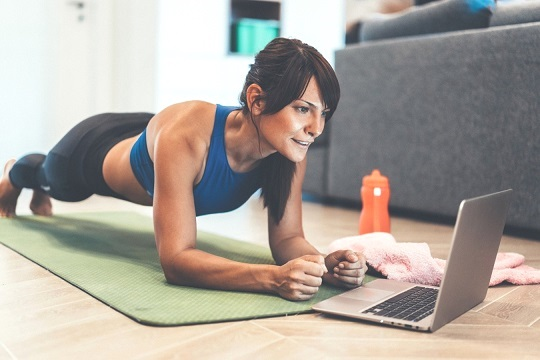 КНИЖНЫЙ  МАГАЗИН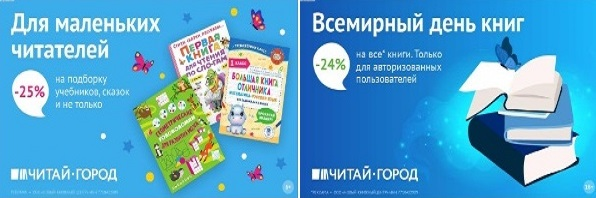 ТОВАРЫ для ХУДОЖНИКОВ и ДИЗАЙНЕРОВ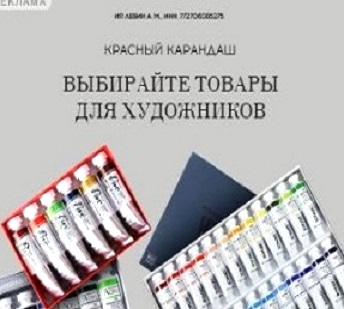 АУДИОЛЕКЦИИ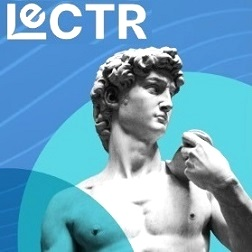 IT-специалисты: ПОВЫШЕНИЕ КВАЛИФИКАЦИИ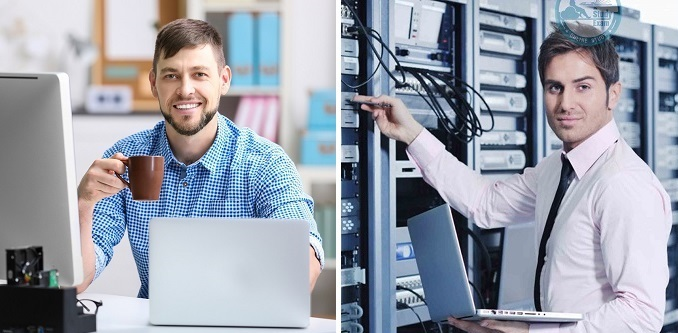 